от 26 октября 2021 года									         № 1233О внесении изменений в постановление администрации городского округа город Шахунья Нижегородской области от 30 апреля 2021 года № 463 «О порядке создания, хранения, использования и восполнения резерва материальных ресурсов для ликвидации чрезвычайных ситуаций природного и техногенного характера на территории городского округа город Шахунья Нижегородской области»Администрация городского округа город Шахунья Нижегородской области 
п о с т а н о в л я е т :1. Внести изменения в постановление администрации городского округа город Шахунья Нижегородской области от  30 апреля 2021 года № 463 «О порядке создания, хранения, использования и восполнения резерва материальных ресурсов для ликвидации чрезвычайных ситуаций природного и техногенного характера на территории городского округа город Шахунья Нижегородской области», изложив номенклатуру и объемы резервов материальных ресурсов, предназначенных для ликвидации чрезвычайных ситуаций природного и техногенного характера на территории городского округа город Шахунья Нижегородской области, в новой редакции согласно приложению к настоящему постановлению.2. Настоящее постановление вступает в силу после его официального опубликования на официальном сайте администрации городского округа город Шахунья Нижегородской области и в газете «Знамя труда».3. Общему отделу администрации городского округа город Шахунья Нижегородской области обеспечить размещение настоящего постановления на официальном сайте администрации городского округа город Шахунья Нижегородской области и в газете «Знамя труда». 4. Контроль за исполнением настоящего постановления оставляю за собой.Глава местного самоуправлениягородского округа город Шахунья						          Р.В.КошелевУТВЕРЖДЕНЫпостановлением администрациигородского округа город Шахунья Нижегородской областиот 26.10.2021 г. № 1233Номенклатура и объем резерва материальных ресурсов предназначенных для ликвидации чрезвычайных ситуаций природного и техногенного характера на территории городского округа город Шахунья Нижегородской области______________________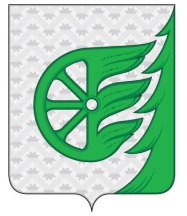 Администрация городского округа город ШахуньяНижегородской областиП О С Т А Н О В Л Е Н И Е№
п/пНаименование материальных средствЕдиница измеренияКоличество1. Продовольствие (из расчета снабжения населения и обеспечения питания личного состава НАСФ 50 чел. На 3 суток)1. Продовольствие (из расчета снабжения населения и обеспечения питания личного состава НАСФ 50 чел. На 3 суток)1. Продовольствие (из расчета снабжения населения и обеспечения питания личного состава НАСФ 50 чел. На 3 суток)1. Продовольствие (из расчета снабжения населения и обеспечения питания личного состава НАСФ 50 чел. На 3 суток)МА ДОУ д/с «Звёздочка»МА ДОУ д/с «Звёздочка»МА ДОУ д/с «Звёздочка»МА ДОУ д/с «Звёздочка»1Говядина замороженнаякг302Консервы рыбныекг103Зеленый горошеккг104Рыба замороженнаякг205Кукуруза консервированнаякг106Масло сливочноекг107Сок фруктовыйкг1008Масло растительноекг109Молоко свежеекг12010Молоко сгущенное кг1011Сметанакг312Сыркг413Яйцошт.20014Мука пшеничнаякг2515Крупа гречневаякг1016Крупа маннаякг1017Рискг1018Пшенокг1019Макаронные изделиякг2020Крупа пшеничнаякг1021Геркулескг1022Горохкг1023Крупа перловаякг124Сахарный песоккг3025Повидлокг626Сухофруктыкг1027Кисель сухойкг628Икра кабачковаякг329Картофелькг5030Капуста свежаякг1031Луккг1032Морковькг1033Свеклакг1034Томатная пастакг435Кофейный напиток сухойкг336Чайкг337Какао порошоккг338Солькг202. Материально-технические и иные средства2. Материально-технические и иные средства2. Материально-технические и иные средства2. Материально-технические и иные средстваМУП «Водоканал»МУП «Водоканал»МУП «Водоканал»МУП «Водоканал»Песоктонн10Задвижки: краны и др. ДУ 100, ДУ и 200шт.2Сварочный аппарат шт.1Мотопомпашт.1Инструмент: слесарный шанцевыйкомплект1Насос глубинный ЭЦВ 6-10-140шт.1Дизельный генераторшт.1МБУ «Благоустройство»МБУ «Благоустройство»МБУ «Благоустройство»МБУ «Благоустройство»Сварочное оборудованиешт.1Мотопилышт.5Мотопомпашт.1Генератор бензиновыйшт.1МКУ «Учреждениепо обеспечению деятельности ОМСУМКУ «Учреждениепо обеспечению деятельности ОМСУМКУ «Учреждениепо обеспечению деятельности ОМСУМКУ «Учреждениепо обеспечению деятельности ОМСУГенератор бензиновый шт.1Генератор бензиновый шт.1Метеостанция шт.1Дозиметр шт.1Сектор ГО ЧС и МОБ работы администрации городского округа город ШахуньяСектор ГО ЧС и МОБ работы администрации городского округа город ШахуньяСектор ГО ЧС и МОБ работы администрации городского округа город ШахуньяСектор ГО ЧС и МОБ работы администрации городского округа город ШахуньяРадиостанция шт.4Радиостанция шт.4Навигатор шт.4Компас шт.4Фонарь налобншт.2Фонарь 1.0 шт.2Фонарь 500 налобншт.1Аккумулятор vtc6, 30А, 3200 mAhшт.15Зарядное устройство USB, Power Bank, шнур USBшт.3Ящик для снаряжения оранжшт.1Вольтметр для батареекшт.1Переходник  OTG USB\mikroUSBшт.1Переходник  OTG USB\TapeCшт.1Термоодеялошт.1Свисток двухтональныйшт.2Жилет сигнальный разгрузочныйшт.5Детектор – индикатор радиоактивности РД 1503шт.1Плита переносная ПП – 40 4 категория (3)шт.1Плита прицепная ПП – 40170 номер шасси 179шт.1Цистерна для воды ЦВ – 4 4 кат. (1)шт.1Цистерна для воды ЦВ – 4 4 кат. (2)шт.1Электросирена (ГО и ЧС) – 1 шт.шт.1Войсковой прибор хим.разведки ВПХР-1 шт.шт.1Гражданский противогаз ГП – 7 шт.шт.1Очиститель воздуха ультрафиолетовый рециркулярного типа шт.1Мотопомпа бензиноваяшт.1Жилеты сигнальные шт.11Светодиодный налобный фонарь P 90шт.1Светодиодный фонарь шт.5Шатер дуговой для кемпинга 6-м шт.1Стол деревянныйшт.1Генератор бензиновый  3800шт.1Бесперебойник  стабилизатор напряжения шт.1Ноутбук шт.1FIash USB 8 GBшт.1Мед аптечкашт.1Навигатор шт.2Светодиодный фонарь 1.0шт.2Светодиодный налобный фонарь 194 шт.2Ролл-апшт.13. Лекарственные средства и медицинские изделия3. Лекарственные средства и медицинские изделия3. Лекарственные средства и медицинские изделия3. Лекарственные средства и медицинские изделияМедицинские изделия:комплект биологической защиты, состоящий из защитного костюма с дополнением к нему защитной маски (респиратора), защитных очков, бахил особо прочных, перчаток медицинских, шапочки и маски медицинской трехслойнойкомпл.10маска медицинская трехслойная на резинках, нестерильнаяштук100респиратор класса FFP3 с маской и сменными фильтрамиштук100перчатки медицинскиештук100очки медицинские защитныештук100бахилыштук100облучатель бактерицидный переноснойштук2ранцевый аэрозольный генераторштук10дезинфицирующие средства личной гигиены объемом не менее 20 млфлакон100средства для дезинфекции (5 л.)канистра10перевязочные средства: бинты (стерильные, нестерильные), вата, марля, салфеткиштук200Средства дезинфицирующие для обработки помещений, оборудования, приборов и т. д.Упак.10Средства дезинфицирующие для обработки рук, операцинного поля, локтевых сгибов и т.п.Упак.10Лейкопластыри разныештук100Жгуты кровоостанавливающие и для внутривенных вливанийштук204. Строительные материалы4. Строительные материалы4. Строительные материалы4. Строительные материалыЦемент, смеси и др.тонн1Кирпичкуб. м10Песоккуб. м10Стеклокв. м10Кровельные материалы: шифер, рубероид, пленка, кровельное железоусл. м100Пиломатериалы: доски, фанера, ДСП, ДВП, древесина деловая и др.куб. м10Гвозди, уголкикг100ЖБИ: плиты, фундаментные блоки, перекрытия и др.куб. м10Арматуратонн1Металлопрокат: черных металлов, листовой, сортовой, профили и др.тонн1Трубы стальные: нефтепроводные, катаные, тянутые, водопроводные, газопроводные и др.м10Сантехникакомпл.10Задвижки: краны и др.штук10Кабельная продукция: кабели силовые, телефонные и др.км1Провод разныйм100Скобяные изделияштук1005. Топливо5. Топливо5. Топливо5. ТопливоБензин: разные маркитонн0,5Керосин: разные маркитонн0,5Дизельное топливотонн0,5Топливо авиационноетонн0,5Масло: моторное, трансмиссионноетонн0,1Мазут топочныйтонн0,16. Вещевое имущество6. Вещевое имущество6. Вещевое имущество6. Вещевое имуществоОдежда летняя: мужская, женская, детскаякомпл.5Одежда теплая: верхняя мужская, женская, детская; костюмы, халаты, телогрейки, брюки ватныекомпл.5Одежда специальная: комплекты (брюки, куртки), халаты, комбинезоны, брюки, курткикомпл.5Обувь: утепленная мужская, женская, детская; легкая мужская, женская, детская; валенки, рабочие ботинки, сапоги кирзовые, сапоги резиновыепар5Головные уборы: теплые, легкиештук5Рукавицы: перчатки рабочие, утепленныепар5Белье нательное: мужское, женское, детскоекомпл.57. Ресурсы жизнеобеспечения7. Ресурсы жизнеобеспечения7. Ресурсы жизнеобеспечения7. Ресурсы жизнеобеспеченияПалатки: разных типов, зимние, летниекомпл.2Раскладушкиштук10Кроватиштук10Постельные принадлежности: одеяла, подушки, матрацы, спальные мешки, постельное белье (простыни, наволочки и др.)штук10Полотенцаштук10Моющие средства: мыло хозяйственное, туалетное, стиральные порошки и др.кг25Рукомойникиштук5Посудаштук10Спичкикороб.200Свечикг5Миникотельные, блочные котельныештук1Арматура осветительнаяштук2Отопительное оборудование: рефлекторы, радиаторы, печи на твердом и жидком топливе, в т.ч. длительного горения, тепловые пушки и др.штук1Уголь, топливные брикетытонн1Табачные изделия: сигареты, папиросыпачек10Средства личной гигиеныштук108. Средства индивидуальной защиты8. Средства индивидуальной защиты8. Средства индивидуальной защиты8. Средства индивидуальной защитыСредства индивидуальной защиты органов дыханиякомпл.100Средства индивидуальной защиты кожикомпл.100